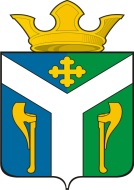 АДМИНИСТРАЦИЯ    УСТЬ – НИЦИНСКОГО СЕЛЬСКОГО ПОСЕЛЕНИЯРАСПОРЯЖЕНИЕ__________________________________________________________________12.04.2021                                                                                                      №  20-ос. Усть – НицинскоеО проведении  на территории Усть-Ницинского сельского поселения  мероприятий, посвященных Дню  местного самоуправления в 2021 году        В целях реализации  Указа Президента Российской Федерации от 10.06.2012 № 805 «О Дне местного самоуправления»         1. Провести  с 15 апреля по 23 апреля 2021 года  на территории Усть-Ницинского сельского поселения мероприятия, посвященные Дню местного самоуправления.        2.  Утвердить состав организационного комитета  по подготовке и проведению на территории Усть-Ницинского сельского поселения мероприятий, посвященных Дню местного самоуправления (приложение № 1).        3. Утвердить План  мероприятий по проведению  на территории Усть-Ницинского сельского поселения мероприятий, посвященных  Дню местного самоуправления (приложение № 1).        4. При проведении мероприятий строго соблюдать меры по предотвращению новой коронавирусной инфекции (COVID-19).        5.  Опубликовать настоящее  постановление  в «Информационном вестнике Усть – Ницинского сельского поселения»  и разместить на официальном сайте Усть – Ницинского сельского поселения в информационно-телекоммуникационной  сети  «Интернет»: www.усть-ницинское.рф.               6. Контроль за исполнением  настоящего распоряжения оставляю за собой.Глава Усть-Ницинского сельского поселения	        А.С. ЛукинПриложение № 1 к распоряжению администрации Усть-Ницинского сельского поселения от 12.04.2021 № 20-оСостав организационного комитета  по подготовке и проведению на территории Усть-Ницинского сельского поселения мероприятий, посвященных  Дню местного самоуправленияЛукин А.С. – глава Усть-Ницинского сельского поселения;Волохина Н.Г. – заместитель главы администрации Усть-Ницинского сельского поселения;Есаулкова И.Н. – ведущий специалист администрации Усть-Ницинского сельского поселения;Дорошенко С.А. – директор МБУК «Усть-Ницинский КДЦ» Усть-Ницинского сельского поселения;Востриков Ю.И. – председатель Думы Усть-Ницинского сельского поселенияПриложение № 2 к распоряжению администрации Усть-Ницинского сельского поселения от 12.04.2021 № 20-оПлан  мероприятий по проведению  на территории Усть-Ницинского сельского поселения мероприятий, посвященные Дню местного самоуправления№ п/пНаименование мероприятияСрок проведенияМесто проведенияИсполнители1Подготовка ПА по  проведению  Дня местного самоуправления в Усть-Ницинском сельском поселениидо 12.04.2021Администрация Усть-Ницинского сельского поселенияГлава сельского поселения2Утверждение плана проведения мероприятийдо 12.04.2021Администрация Усть-Ницинского сельского поселенияГлава сельского поселения3Подготовка документов, ходатайств, для награждения работников органов  местного самоуправления Усть-Ницинского сельского поселениямарт-апрельАдминистрация Усть-Ницинского сельского поселенияГлава сельского поселения4Поздравление  и размещение на официальном сайте Усть-Ницинского сельского поселения статьи о работниках органов местного самоуправления  апрельоргкомитет5Подготовка материалов  для оформления альбома об истории образования  органов местного самоуправления Усть-Ницинского сельского поселенияапрельоргкомитет6«Час местного самоуправления» беседа  с учащимися 5 класса Усть-Ницинской СОШ о геральдике Усть-Ницинского сельского поселения с участием представителей органов местного самоуправления Усть-Ницинского сельского поселения16.04.2021Усть-Ницинская СОШДума Усть-Ницинского сельского поселения7«День открытых дверей»  для приема населения по личным вопросам и вопросам местного значения21.04-23.04.2021Администрация,  Усть-Ницинского сельского поселенияГлава сельского поселения, Председатель Думы сельского поселения8Торжественное мероприятие, посвященное Дню местного самоуправления23.04.2021МБУК «Усть-Ницинский КДЦ»Директор КДЦ